Юридический факультет Университета Лобачевского приглашает принять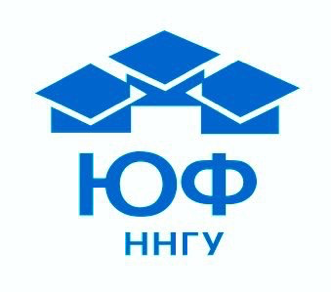 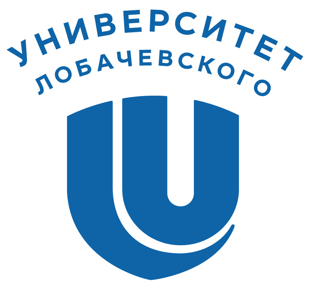  участие в отборев Правовую школуЮридический факультет Университета Лобачевского объявляет о наборе учащихся 8-11 классов в Правовую осеннюю школу в рамках научно-образовательного проекта «Юридическое многоборье». Обучение является бесплатным для школьников Нижнего Новгорода и Нижегородской области.  ИСТОРИЯ И РЕЗУЛЬТАТЫПравовая школа при юридическом факультете Университета Лобачевского успешно работает с сентября 2015 года. За это время обучение в ней прошли свыше 500 ребят из школ Нижнего Новгорода и Нижегородской области. Слушатели школы традиционно показывают высокие результаты на заключительном этапе Всероссийской олимпиады школьников по праву и получают право на внеконкурсное поступление в любой ВУЗ России юридического профиля. Победители и призёры заключительного этапа Всероссийской олимпиады школьников по праву – слушатели Правовой школы Данила Мурзин, Григорий Москевич, Вероника Крепышева и другие сейчас являются студентами юридических факультетов МГУ им. М.В. Ломоносова, ННГУ им. Н.И. Лобачевского.Обучение в Правовой школе помогло сделать правильный и осознанный выбор будущей профессии и ВУЗа всем без исключения участникам проекта.ЦЕЛИ ПРАВОВОЙ ШКОЛЫПрограмма Правовой осенней школы предусматривает углубленное изучение правовых дисциплин с целями:получения слушателями школы значимых результатов на всех этапах Всероссийской олимпиады школьников по праву;привлечения на юридический факультет абитуриентов с высокой степенью мотивации и профориентированности;формирования у школьников системы устойчивых представлений о государстве и праве как важнейших социальных институтах и юриспруденции как сферы профессиональной реализации.ЗАДАЧИ ПРАВОВОЙ ШКОЛЫсформировать у школьников систему знаний о государственно-правовых институтах; стимулировать творческую деятельность школьников в области изучения государства и права; содействовать эффективному профориентированию школьников;подготовка школьников к участию и достижению значимых результатов в конкурсных мероприятиях правового содержания, в том числе в Всероссийской олимпиаде школьников по праву;объективировать мотивационную составляющую у учащихся выпускных классов;создать условия для самореализации и развития творческого потенциала школьников; создать необходимые условия для поддержки мотивированных школьников, ориентированных на профессиональную карьеру в сфере юриспруденции;популяризировать образовательные программы юридического факультета ННГУ.СОДЕРЖАНИЕ ОБУЧЕНИЯ 5 тематических модулей: Ведение в юриспруденцию: правовая пропедевтика и отраслевая мозаика.Основы юридической риторики: подготовка эссе и его презентация.Научное проектирование: разработка и защита научно-популярного проекта.Личностное развитие: формирование soft skills.Лингвистический модуль: иностранный язык для будущего юриста (совместно с НГЛУ им. Н.А. Добролюбова). Модуль включает в себя занятия по подготовке к ЕГЭ. ИТОГОВЫЕ ДОКУМЕНТЫВ конце обучения осуществляется итоговый контроль, по итогам которого слушатели школы получают сертификаты и дипломы.Учащиеся 11 класса при успешном освоении курса Правовой школы и защиты научного проекта получают дополнительные баллы к результатам ЕГЭ при поступлении в Университет Лобачевского.СРОКИ ОБУЧЕНИЯМодули 1-4: сентябрь – декабрь 2020 года. Для слушателей Правовой школы – победителей регионального этапа и участников заключительного этапа Всероссийской олимпиады школьников по праву 2021 года состоится также весенняя сессия (март – апрель 2021 года);Модуль 5: февраль-апрель 2021 года.МЕСТО И ВРЕМЯ ПРОВЕДЕНИЯ ЗАНЯТИЙЗанятия проводятся очно на Юридическом факультете Университета Лобачевского (ул. Ашхабадская, 4) и дистанционно в формате zoom-конференций.День недели: воскресеньеВремя: с 9.00 до 15.00Лингвистический модуль – НГЛУ им. Н.А. Добролюбова.ПРЕПОДАВАТЕЛИ ШКОЛЫВ качестве лекторов Модулей 1-4 выступят ведущие преподаватели юридического факультета ННГУ им. Н.И. Лобачевского, в том числе члены жюри заключительных этапов Всероссийской олимпиады школьников по праву.В качестве лекторов Модуля 5 выступят ведущие преподаватели НГЛУ им. Н.А. Добролюбова, которые являются опытными специалистами в юрислингвистической сфере.НАУЧНЫЕ КУРАТОРЫНаставниками слушателей в научном проектировании станут лучшие магистранты и бакалавры юридического факультета – победители и участники международных, российских и региональных научных конференций, симпозиумов и форумов.ОБУЧЕНИЕ ДЛЯ СЛУШАТЕЛЕЙ – БЕСПЛАТНОЕПОСТУПЛЕНИЕ В ПРАВОВУЮ ШКОЛУ ВНЕ КОНКУРСА1. Поступать в Правовую школу 2020 без вступительных испытаний имеют право победители и призёры конкурса «Юридическое многоборье», проводившегося по итогам Правовой школы Университета Лобачевского в 2019 году. Кроме того, такое право имеют победители и призёры Правовой школы 2018 года.2. Для поступления в Правовую школу без вступительных испытаний необходимо заполнить заявку по форме https://forms.gle/wef39Kcd1LvvSy337 и прикрепить ссылку на диплом победителя или призёра Правовой школы. ПОРЯДОК ОТБОРА В ПРАВОВУЮ ШКОЛУЗаявка и портфолио слушателя направляется в оргкомитет путём заполнения формы по ссылке: https://forms.gle/wef39Kcd1LvvSy337 Срок приема заявок и портфолио: 21 августа – 18 сентября 2020 года.19 сентября – отборочное тестирование для поступающих в Правовую школу. Расписание тестирования: 9.00 – 8, 9 классы; 11.00 – 10 классы; 13.00 – 11 классы. Место и форма (очно, дистанционно) проведения тестирования в связи с особой эпидемиологической обстановкой станет известна не позднее 10 сентября. По итогам тестирования и рассмотрения портфолио будет составлен рейтинг кандидатов, проведён отбор, а затем – зачисление в Правовую школу. Списки зачисленных в Правовую школу будут размещены на сайте юридического факультета www.law.unn.ru и в паблике «Юрфак Университета Лобачевского» www.vk.com/law_unn  в срок до 25 сентября 2020 года.ФОРМА ЗАЯВКИ https://forms.gle/wef39Kcd1LvvSy337 